                                Liceo José Victorino Lastarria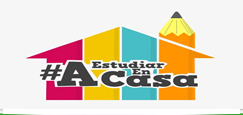                                                  Rancagua                           “Formando Técnicos para el mañana”                                   Unidad Técnico-PedagógicaGUÍA LENGUAJE 4° MEDIO Guía N°9NOMBRE: ___________________________________ CURSO: ________ FECHA: _______________SEMANA 25 al 29 DE MAYOObjetivo: Conocer y analizar el ensayo a través de la lectura de “La dialéctica de la soledad” del autor Octavio Paz.  OA: 01 Analizar e interpretar textos literarios de carácter reflexivo-argumentativo (ensayos, crónicas de opinión, columnas de opinión, etcétera) de autores chilenos y latinoamericanos de los siglos XIX y XX.